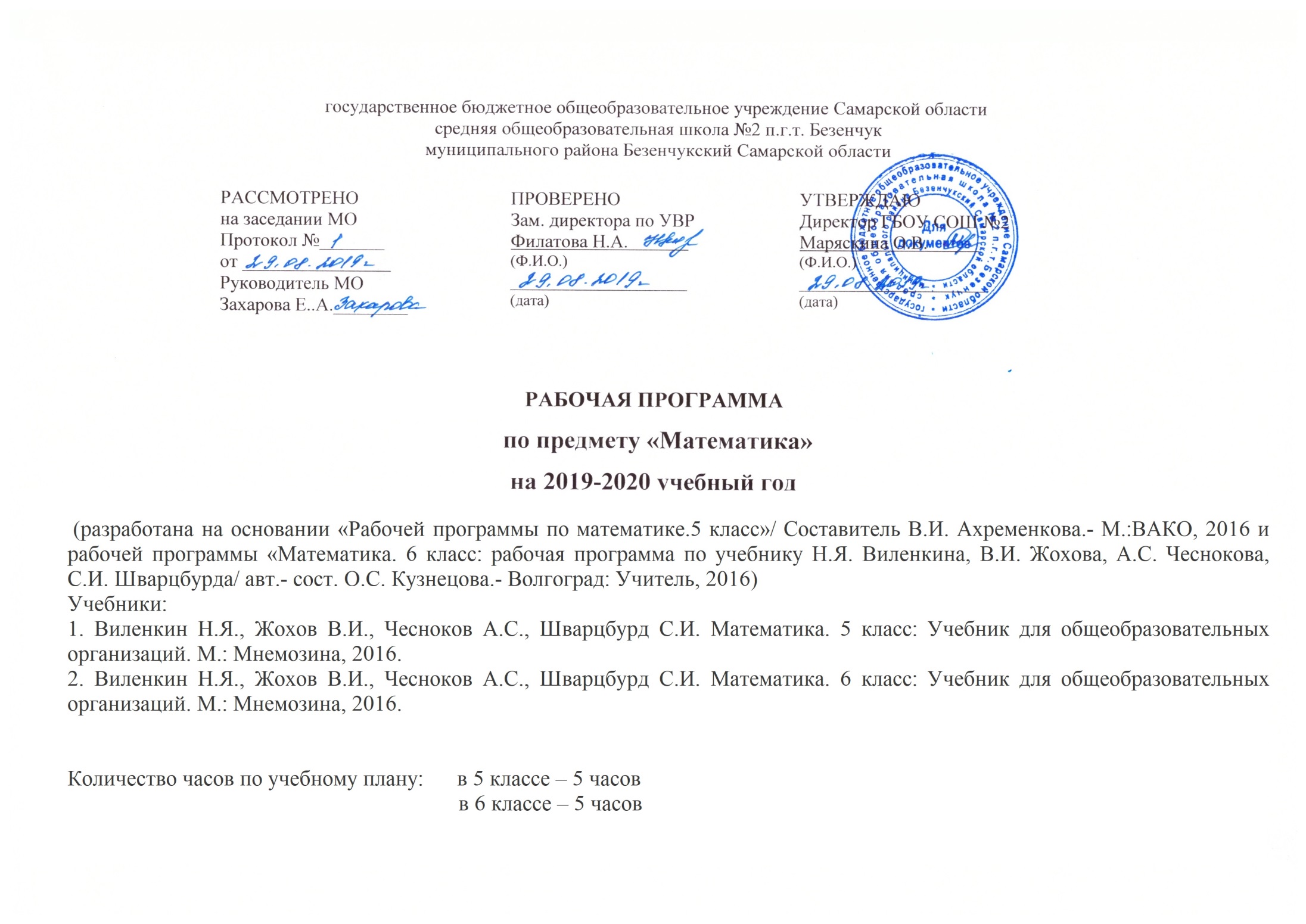 Пояснительная записка     Составлена на основании «Рабочей программы по математике.5 класс»/ Составитель В.И. Ахременкова.- М.:ВАКО, 2016 и рабочей программы «Математика. 6 класс: рабочая программа по учебнику Н.Я. Виленкина, В.И. Жохова, А.С. Чеснокова, С.И. Шварцбурда/ авт.- сост. О.С. Кузнецова.- Волгоград: Учитель, 2016     Учебники и учебные пособия:1. Виленкин Н.Я., Жохов В.И., Чесноков А.С., Шварцбурд С.И. Математика. 5 класс: Учебник для общеобразовательных организаций. М.: Мнемозина, 2016.2. Виленкин Н.Я., Жохов В.И., Чесноков А.С., Шварцбурд С.И. Математика. 6 класс: Учебник для общеобразовательных организаций. М.: Мнемозина, 2016.3. Жохов В.И. Обучение математике в 5-6 классах: метод пособие для учителя к учебнику Виленкина Н.Я. и др./ В.И. Жохов. – М.: Мнемозина, 2016.4. Жохов В.И. Математика. 5-6 класс. Контрольные работы для учащихся образовательных учреждений / В.И. Жохов, Л.Б. Крайнева. – М.: Мнемозина, 2016.Выбор данной авторской программы и учебно-методического комплекса обусловлен с преемственностью целей образования, логикой внутрипредметных связей, а также с возрастными особенностями развития учащихся, и опираются на вычислительные умения и навыки учащихся, полученные на уроках математики 1 – 4 классов: на знании учащимися основных свойств на все действия.В 5 классе программа рассчитана на 170 часов при 5 часах в неделю. На изучение математики в 6 классе отводится 5 ч в неделю. Рабочая программа составлена из расчета 5 часов математики в неделю. Общее количество часов по данному курсу составляет 170 часов математики. Рабочая программа имеет целью обновление требований к уровню подготовки школьников в системе естественно-математического образования, отражающее важнейшую особенность педагогической концепции государственного стандарта - переход от суммы«предметных	результатов»	к	«метапредметным	результатам».	Способствует	решению следующих задач изучения математики ступени основного образования:приобретение математических знаний и умений:овладение обобщенными способами мыслительной, творческой деятельности:освоение компетенций учебно-познавательной, коммуникативной, рефлексивной, личностного саморазвития, ценностно-ориентационной и профессионально-трудового выбораМатематическое образование играет важную роль в практической жизни общества, которая связана с формированием способностей к умственному эксперименту.Практическая полезность предмета обусловлена тем, что происходит формирование общих способов интеллектуальной деятельности, значимой для различных сфер человеческой деятельности.Без базовой математической подготовки невозможно стать образованным человеком, так как овладение математическими знаниями и умениями необходимо для продолжения образования, изучения смежных дисциплин, применения в повседневной жизни.Обучение математике дает возможность формировать у учащихся качества мышления необходимые для адаптации в современном информационном обществе.Новизна данной программы определяется тем, что в основе построения данного курса лежит идея гуманизации обучения, соответствующая современным представлениям о целях школьного образования и уделяющая особое внимание личности ученика, его интересам и способностям. Предлагаемый курс позволяет обеспечить формирование как предметных умений, так и универсальных учебных действий школьников, а также способствует достижению определённых во ФГОС личностных результатов, которые в дальнейшем позволят учащимся применять полученные знания и умения для решения различных жизненных задач.Особенность программы: 5а, 5б, 6б  классы – интегрированные, занимаются по общеобразовательной программе. Предполагаемая программа рассчитана на работу в классах, где интегрировано обучаются учащиеся с ЗПР, которые в силу уровня познавательного развития могут освоить базовый минимум содержания программного материала. Дети с ОВЗ из-за особенностей своего психического развития трудно усваивают программу по математике в основном звене. В связи с этим в программу общеобразовательной школы внесены некоторые изменения: усилены разделы, связанные с повторением пройденного материала, увеличено количество упражнений и заданий, связанных с практической деятельностью учащихся; исключены отдельные трудные доказательства; теоретический материал планируется преподносить в процессе решения задач и выполнения заданий наглядно-практического характера.При организации процесса обучения в рамках данной программы предполагается применением следующих педагогических технологий обучения: личностно-ориентированная (педагогика сотрудничества), позволяющую увидеть уровень обученности каждого ученика и своевременно подкорректировать её; технология уровневой дифференциации, позволяющая ребенку выбирать уровень сложности, информационно-коммуникационная технология, обеспечивающая формирование учебно-познавательной и информационной деятельности учащихся.Внеурочная деятельность по предмету предусматривается в формах: факультатив, элективный курс по предмету, участие в конкурсах, творческие проекты.Промежуточная аттестация проводится в соответствии с Уставом ОУ в форме в форме годовых контрольных работ.Главной целью обучения является развитие ребёнка как компетентной личности путём включения его в различные виды ценностей человеческой деятельности: учёба, познание, коммуникация, профессионально-трудовой выбор, личностное саморазвитие, ценностные ориентации, поиск смыслов жизнедеятельности. ЧС этих позиций обучение рассматривается как процесс овладения не только определённой суммой знаний и системой соответствующих умений и навыков, но и как процесс овладения компетенциями.Это определило цели обучения математике:формирование представлений о математике как универсальном языке науки, средстве моделирования явлений и процессов; об идеях и методах математики,развитие логического мышления, пространственного воображения, алгоритмической культуры, критичности мышления на уровне, необходимом для будущей профессиональной деятельности, а также последующего обучения в высшей школе,овладение математическими знаниями и умениями, необходимыми в повседневной жизни, для изучения школьных естественнонаучных дисциплин на базовом уровне, для получения образования в областях, не требующих углубленной математической подготовки,воспитание средствами математики культуры личности, понимания значимости математики для научно-технического прогресса, отношения к математике как части общечеловеческой культуры через знакомство с историей математики.Задачи обучения:развить представление о числе и роли вычислений в человеческой практике; сформировать практические навыки выполнения устных, письменных, инструментальных вычислений, развить вычислительную культуру;овладеть символическим языком алгебры, выработать формально-оперативные алгебраические умения и научиться применять их к решению математических и нематематических задач;изучить свойства и графики элементарных функций, научиться использовать функционально-графические представления для описания и анализа реальных зависимостей;получить представления о статистических закономерностях в реальном мире и о различных способах их изучения, об особенностях выводов и прогнозов, носящих вероятностный характер;развить логическое мышление и речь – умения логически обосновывать суждения, проводить несложные систематизации, приводить примеры, использовать различные языки математики (словесный, символический, графический) для иллюстрации, интерпретации, аргументации и доказательства;сформировать представления об изучаемых понятиях и методах как важнейших средствах математического моделирования реальных процессов и явлений.Содержание программы направлено на освоение учащимися знаний, умений и навыков на базовом уровне, что соответствует Образовательной программе школы. Она включает все темы, предусмотренные федеральным компонентом государственного образовательного стандарта основного общего образования по математики и авторской программой учебного курса.  Общая характеристика учебного предмета.5-й классМатематика (170 часов)           Натуральные числа и шкалы (14 часов). Обозначение натуральных чисел. Десятичная система счисления. Отрезок, длина отрезка. Многоугольник. Стороны многоугольника, вершины многоугольника. Плоскость. Прямая. Луч. Шкалы. Координатный луч. Изображение чисел точками координатного луча. Сравнение натуральных чисел.           Сложение и вычитание натуральных чисел (22 часа). Сложение натуральных чисел и его свойства. Вычитание натуральных чисел и его свойства. Числовые и буквенные выражения. Буквенная запись свойств сложения и вычитания. Уравнение. Корень уравнения. Решение уравнений. Решение задач с помощью уравнений.           Умножение и деление натуральных чисел (27 часов). Умножение натуральных чисел и его свойства. Деление натуральных чисел и его свойства. Деление с остатком. Порядок выполнения действий. Степень числа. Квадрат и куб числа.           Площади и объёмы (12 часов). Формулы. Площадь. Формула площади прямоугольника. Единицы измерения площадей. Объёмы. Объём прямоугольного параллелепипеда. Единицы измерения объёма.           Обыкновенные дроби (23 часа). Доли. Обыкновенные дроби. Основное свойство дроби. Сравнение дробей. Арифметические действия с обыкновенными дробями: сложение вычитание дробей с одинаковыми знаменателями. Правильные и неправильные дроби. Деление и дроби. Смешанные числа. Сложение и вычитание смешанных чисел.           Десятичные дроби (39 часов). Десятичная запись дробных чисел. Сравнение десятичных дробей. Арифметические действия с десятичными дробями: сложение и вычитание десятичных дробей; умножение и деление десятичных дробей на натуральное число; умножение и деление десятичных дробей. Приближённые значения чисел с недостатком и с избытком. Округление чисел.           Инструменты для вычислений и измерений (17 часов). Микрокалькулятор. Чертёжный треугольник. Транспортир. Угол. Прямой и развёрнутый угол. Измерение углов. Единицы измерения углов. Проценты. Перевод процентов в десятичную дробь. Обращение десятичной дроби в проценты. Круговые диаграммы.           Повторение (16 уроков). Итоговое повторения всего материала за курс 5 класса.6-й классМатематика (170 часов)Тема  I  Делимость чисел (20 ч). Делители и кратные числа. Общий делитель и общее кратное. Признаки делимости на 2, 3, 5, 9, 10. Простые и составные числа. Разложение натурального числа на простые множители.Тема  II. Сложение и вычитание дробей с разными знаменателями (26 ч).Основное свойство дроби. Сокращение дробей. Приведение дробей к общему знаменателю. Понятие о наименьшем общем знаменателе нескольких дробей. Сравнение дробей. Сложение и вычитание дробей. Решение текстовых задач.Тема III.  Умножение и деление обыкновенных дробей (28 ч).Умножение и деление обыкновенных дробей. Основные задачи на дроби.Тема  IV.  Отношения и пропорции (19 ч).Пропорция. Основное свойство пропорции. Решение задач с помощью пропорции. Понятия о прямой и обратной пропорциональностях величин. Задачи на пропорции. Масштаб. Формулы длины окружности и площади круга. Шар.Тема  V.  Положительные и отрицательные числа (13 ч).Положительные и отрицательные числа. Противоположные числа. Модуль числа и его геометрический смысл.Сравнение чисел. Целые числа. Изображение чисел на координатной прямой. Координата точки.Тема  VI.  Сложение и вычитание положительных и отрицательных чисел (11 ч).Сложение и вычитание положительных и отрицательных чисел.Тема  VII.  Умножение и деление положительных и отрицательных чисел (13 ч).Умножение и деление положительных и отрицательных чисел. Понятие о рациональном числе. Десятичное приближение обыкновенной дроби. Применение законов арифметических действий для рационализации вычислений.Тема  VIII.  Решение уравнений (15ч).Простейшие преобразования выражений: раскрытие скобок, приведение подобных слагаемых. Решение линейных уравнений. Примеры решения текстовых задач с помощью линейных уравнений.Тема  IX. Координаты на плоскости (13 ч).Построение перпендикуляра к прямой и параллельных прямых с помощью чертежного треугольника и линейки. Прямоугольная   система координат на плоскости, абсцисса и ордината точки. Примеры графиков, диаграмм.Тема  X.    Повторение. Решение задач (13ч).Требования к уровню подготовки учащихся к окончанию5 классЛичностными результатами изучения предмета «Математика» являются формирование следующих умений и качеств:независимость мышления;воля и настойчивость в достижении цели;представление о математической науке как сфере человеческой деятельности;креативность	мышления,	инициатива,	находчивость,	активность	при	решении математической задачи;умение контролировать процесс и результат учебной математической деятельности.Метапредметными результатами изучения курса «Математика» является формирование универсальных учебных действий (УУД).Регулятивные УУД:самостоятельно обнаруживать и формулировать учебную проблему, определять цель учебной деятельности, выбирать тему проекта;выдвигать   версии   решения   проблемы,   осознавать	(и интерпретировать в случае необходимости) конечный результат, выбирать средства достижения цели из предложенных, а также искать их самостоятельно;составлять (индивидуально или в группе) план решения проблемы (выполнения проекта);работая по плану, сверять свои действия с целью и, при необходимости, исправлять ошибки самостоятельно (в том числе и корректировать план);в диалоге с учителем совершенствовать самостоятельно выработанные критерии оценки.Познавательные УУД:анализировать, сравнивать, классифицировать и обобщать факты и явления;осуществлять сравнение, классификацию, самостоятельно выбирая основания и критерии для указанных логических операций;строить логически обоснованное рассуждение, включающее установление причинно-следственных связей; создавать математические модели;составлять тезисы, различные виды планов (простых, сложных и т.п.). Преобразовывать информацию из одного вида в другой (таблицу в текст, диаграмму и пр.);вычитывать все уровни текстовой информации.уметь определять возможные источники необходимых сведений, производить поиск информации, анализировать и оценивать её достоверность.понимая позицию другого человека, различать в его речи: мнение (точку зрения), доказательство (аргументы), факты; гипотезы. Для этого самостоятельно использовать различные виды чтения (изучающее, просмотровое, ознакомительное, поисковое), приёмы слушания.уметь использовать компьютерные и коммуникационные технологии как инструмент для достижения своих целей.Коммуникативные УУД:самостоятельно организовывать учебное взаимодействие в группе (определять общие цели, договариваться друг с другом и т.д.);отстаивая свою точку зрения, приводить аргументы, подтверждая их фактами;в дискуссии уметь выдвинуть контраргументы;учиться критично относиться к своему мнению, с достоинством признавать ошибочность своего мнения (если оно таково) и корректироватьего;понимая позицию другого, различать в его речи: мнение (точку зрения), доказательство (аргументы), факты; гипотезы, аксиомы, теории;уметь взглянуть на ситуацию с иной позиции и договариваться с людьми иных позиций.Предметными результатами изучения предмета «Математика» является сформированность следующих умений.Предметная область «Арифметика»Выполнять устно арифметические действия: сложение и вычитание двузначных чисел и десятичных дробей с двумя знаками; умножение однозначных чисел, однозначного на двузначное число, деление на однозначное число, десятичной дроби с двумя знаками на однозначное;Переходить от одной формы записи чисел к другой, представлять десятичную дробь в виде обыкновенной, и в простейших случаях обыкновенную – в виде десятичной, проценты – в виде дроби и дробь – в виде процентов;Находить значения числовых выражений, содержащих целые числа и десятичные дроби;Округлять целые и десятичные дроби, выполнять оценку числовых выражений;Пользоваться основными единицами длины, массы, времени, скорости, площади, объема; переводить одни единицы измерения в другие;Решать текстовые задачи, включая задачи, связанные с дробями и процентами;Использовать приобретенные знания и умения в практической деятельности и повседневной жизни для:Решения несложных практических расчетных задач, в том числе с использованием при необходимости справочных материалов, калькулятора;Устной прикидки и оценки результата вычислений; проверки результата вычисления с использованием различных приемов;Интерпретации	результатов   решения   задач	с	учетом ограничений, связанных с реальными свойствами рассматриваемых процессов и явлений.Предметная область «Алгебра»Переводить условия задачи на математический язык;Использовать методы работы с простейшими математическими моделями;Осуществлять	в	выражениях	и	формулах	числовые	подстановки	и	выполнять соответствующие вычисления;Изображать числа точками на координатном луче;Составлять буквенные выражения и формулы по условиям задач; осуществлять в выражениях и формулах числовые подстановки и выполнять соответствующие вычисления;Решать текстовые задачи алгебраическим методом.Использовать приобретенные знания и умения в практической деятельности и повседневной жизни для:Выполнения расчетов по формулам, составления формул, выражающих зависимости между реальными величинами.Предметная область «Геометрия»Пользоваться геометрическим языком для описания предметов окружающего мира;Распознавать	и	изображать	геометрические	фигуры,	различать	их	взаимное расположение;Распознавать	на	чертежах,	моделях	и	в	окружающей	обстановке	основные пространственные тела;В простейших случаях строить развертки пространственных тел;Вычислять площади, периметры, объемы простейших геометрических фигур (тел) по формулам.Использовать приобретенные знания и умения в практической деятельности и повседневной жизни для:Решение несложных геометрических задач, связанных с нахождением изученных геометрических величин (используя при необходимости справочники и технические средства)Построений	геометрическими	инструментами (	линейка, угольник, циркуль, транспортир)6 классу учащихся могут быть сформированы:первоначальные представления о математической науке как сфере человеческой деятельности, об этапах её развития, о её значимости для развития цивилизации;коммуникативная компетентность в общении и сотрудничестве со сверстниками в образовательной, учебно-исследовательской, творческой и других видах деятельности;критичность мышления, умение распознавать логически некорректные высказывания, отличать гипотезу от факта;креативность	мышления,	инициативы,	находчивости,	активности	при	решении арифметических задач.Метапредметные:регулятивныеучащиеся научатся:формулировать и удерживать учебную задачу;выбирать действия в соответствии с поставленной задачей и условиями реализации;планировать пути достижения целей, осознанно выбирать наиболее эффективные способы решения учебных и познавательных задач;предвидеть уровень усвоения знаний, его временных характеристик;составлять план и последовательность действий;осуществлять контроль по образцу и вносить необходимые коррективы;адекватно оценивать правильность или ошибочность выполнения учебной задачи, её объективную трудность и собственные возможности её решения;сличать	способ	действия	и	его	результат	с	заданным	эталоном	с	целью обнаружения отклонений и отличий от эталона;учащиеся получат возможность научиться:определять последовательность промежуточных целей и соответствующих им действий с учётом конечного результата;предвидеть возможности получения конкретного результата при решении задач;осуществлять констатирующий и прогнозирующий контроль по результату и по способу действия;выделять и формулировать то, что усвоено и что нужно усвоить, определять качество и уровень усвоения;концентрировать волю для преодоления интеллектуальных затруднений и физических препятствий;познавательныеучащиеся научатся:самостоятельно выделять и формулировать познавательную цель;использовать общие приёмы решения задач;применять правила и пользоваться инструкциями и освоенными закономерностями;осуществлять смысловое чтение;создавать, применять и преобразовывать знаково-символические средства, модели и схемы для решения задач;самостоятельно ставить цели, выбирать и создавать алгоритмы для решения учебных математических проблем;понимать сущность алгоритмических предписаний и уметь действовать и соответствии с предложенным алгоритмом;понимать и использовать математические средства наглядности (рисунки, чертежи, схемы и др.) для иллюстрации, интерпретации, аргументации;находить в различных источниках информацию, необходимую для решения математических проблем, и представлять её в понятной форме; принимать решит, в условиях неполной и избыточной, точной и вероятностной информации;учащиеся получат возможность научиться:устанавливать	причинно-следственные	связи;	строить	логические	рассуждении, умозаключения (индуктивные, дедуктивные и по аналогии) и выводы;формировать	учебную	и	общепользовательскую	компетентности	в	области использования информационно-коммуникационных технологий (ИКГ-компетентности);видеть математическую задачу в других дисциплинах, в окружающей жизни;выдвигать гипотезы при решении учебных задач и понимать необходимость их проверки;планировать	и	осуществлять	деятельность,	направленную	на	решение	задач исследовательского характера;выбирать наиболее рациональные и эффективные способы решения задач;интерпретировать	информации	(структурировать,	переводить	сплошной	текст в таблицу, презентовать полученную информацию, в том числе с помощью ИКТ);оценивать информацию (критическая оценка, оценка достоверности);устанавливать причинно-следственные связи, выстраивать рассуждения, обобщения;коммуникативныеучащиеся научатся:организовывать учебное сотрудничество и совместную деятельность с учителем и сверстниками: определять цели, распределять функции и роли участников;взаимодействовать и находить общие способы работы; работать в группе: находить общее решение и разрешать конфликты на основе согласования позиций и учёта интересов; слушать партнёра; формулировать, аргументировать и отстаивать своё мнение;прогнозировать возникновение конфликтов при наличии разных точек зрения;разрешать конфликты на основе учёта интересов и позиций всех участников;координировать и принимать различные позиции во взаимодействии;аргументировать свою позицию и координировать её с позициями партнеров в сотрудничестве при выработке общего решения в совместной деятельности.Предметные:учащиеся научатся:работать с математическим текстом (структурирование, извлечение необходимой информации), точно и грамотно выражать свои мысли в устной и письменной речи, применяя математическую терминологию и символику, использовать различные языки математики (словесный, символический, графический), обосновывать суждения, проводить классификацию;владеть базовым понятийным аппаратом: иметь представление о числе, дроби, об основных геометрических объектах (точка, прямая, ломаная, угол, многоугольник, многогранник, круг, окружность);выполнять арифметические преобразования, применять их для решения учебных математических задач;пользоваться изученными математическими формулами;самостоятельно приобретать и применять знания в различных ситуациях для решения несложных практических задач, в том числе с использованием при необходимости справочных материалов, калькулятора и компьютера;пользоваться     предметным     указателем      энциклопедий     и     справочником      дни ' нахождения информации;знать   основные   способы   представления   и   анализа   статистических   данных,  уметь решать задачи с помощью перебора возможных вариантов;учащиеся получат возможность научиться:выполнять  арифметические  преобразования   выражений,   применять   их   для решения учебных математических задач и задач, возникающих в смежных учебных предметах;применять изученные понятия, результаты и методы при решении задач различных разделов курса, в том числе задач, не сводящихся к непосредственному применению известных алгоритмов;самостоятельно действовать в ситуации неопределённости при решении актуальных для них проблем, а также самостоятельно интерпретировать результаты решения задач с учетом ограничений, связанных с реальными свойствами рассматриваемых процессов и явлений.Данная программа будет реализована в 6А классе, учитывая это, календарно-тематическое планирование составлено для 6 классаКалендарно-тематическое планированиеТема  I .  Делимость чисел (20 ч).Коррекционные задачи: отрабатывать вычислительные навыки, учить работать по образцу, развивать логическое мышление.Тема  II. Сложение и вычитание дробей с разными знаменателями (26 ч).Коррекционные задачи: отрабатывать вычислительные навыки, учить работать по образцу.Тема  III. Умножение и деление обыкновенных дробей  (28 ч).Коррекционные задачи: отрабатывать вычислительные навыки, учить работать по образцу.Тема  IV. Отношения  и пропорции  (19 ч).Коррекционные задачи: отрабатывать вычислительные навыки, учить работать по образцу, развивать логическое мышление.Глава 5. Положительные и отрицательные числа (12 уроков).Коррекционные задачи: отрабатывать понятия положительных и отрицательных чисел, учить работать по образцу.Глава 6. Сложение и вычитание положительных и отрицательных чисел (11 уроков).Коррекционные задачи: отрабатывать вычислительные навыки, учить работать по образцу, развивать логическое мышление.Глава 7. Умножение и деление положительных и отрицательных чисел (12 уроков).Коррекционные задачи: отрабатывать вычислительные навыки, учить работать по образцу, развивать логическое мышление.              Тема  8.      Решение  уравнений   -   15 часов.Коррекционные задачи: отработка правил раскрытия скобок при упрощении выражений, умения работать по алгоритму, решать уравнения.                                   Тема  9.    Координаты на плоскости  -  13 часов.       Коррекционные  задачи: отработка навыков  построения точки  по её координатам , нахождение координат данной точки, умения работать по  алгоритму.                                            Итоговое повторение курса математики  6  класса   ( 13 ч.)Коррекционные задачи: отработка вычислительных навыков, умения работать по алгоритму, навыков самоанализа.№п/пТема урокаТип урока.Кол-во часовПланируемые результатыПланируемые результаты. Характеристика деятельности.Планируемые результаты. Характеристика деятельности.Планируемые результаты. Характеристика деятельности.Планируемые результаты. Характеристика деятельности.№п/пТема урокаТип урока.Кол-во часовПланируемые результатыЛичностныеУУДПознавательные УУДКоммуникативные УУДРегулятивные УУД1/1Делители и кратные, п. 1Урок изучения нового материалаЗнать: определения делителя и кратного.Уметь: находить делители и кратные натуральных чисел; склонять по падежам слова «делитель», «кратное».Развитие познавательных интересов и инициативы школьниковОриентация в учебникеУчаствовать в коллективном обсуждении проблемы.Умение осуществлять действия по образцу.2/2Делители и кратные, п. 1КомбинированныйЗнать: определения делителя и кратного.Уметь: находить делители и кратные натуральных чисел; склонять по падежам слова «делитель», «кратное».Развитие познавательных интересов и инициативы школьниковУмение строить речевые высказыванияСотрудничество с учителем и сверстниками.Умение осуществлять действия по алгоритму3/3Делители и кратные, п. 1Закрепление знаний и уменийЗнать: определения делителя и кратного.Уметь: находить делители и кратные натуральных чисел; склонять по падежам слова «делитель», «кратное».Развитие познавательных интересов и инициативы школьниковФормирование проблемных ситуаций.Соблюдать простейшие нормы речевого этикета. Корректировать способы действия4/4 Признаки делимости на 10, на 5 и на 2, п. 2Урок повторения и изучения нового материалаЗнать:признаки делимости на 10, на 5 и на 2; определение четных и нечетных чисел.Уметь: распознавать числа, кратные 10, 5 и 2; определять, является ли число четным или нечетным.Развитие познавательных интересов, ценить взаимопомощь.Умение использовать практические навыки.Сотрудничество с учителем и сверстниками.Умение осуществлять действия по алгоритму5/5 Признаки делимости на 10, на 5 и на 2, п. 2КомбинированныйЗнать:признаки делимости на 10, на 5 и на 2; определение четных и нечетных чисел.Уметь: распознавать числа, кратные 10, 5 и 2; определять, является ли число четным или нечетным.Развитие познавательных интересов, ценить взаимопомощь.Умение вести диалог Участвовать в коллективном обсуждении проблемыКорректировать способы действия6/6 Признаки делимости на 10, на 5 и на 2, п. 2Закрепление знаний и уменийЗнать:признаки делимости на 10, на 5 и на 2; определение четных и нечетных чисел.Уметь: распознавать числа, кратные 10, 5 и 2; определять, является ли число четным или нечетным.Развитие познавательных интересов, ценить взаимопомощь.Умение сравнивать и анализироватьУмение высказывать свои мысли перед сверстниками.Корректировать способы действия7/7Признаки делимости на 9 и на 3, п. 3Урок повторения и изучения нового материалаЗнать:признаки делимости на 9 и на 3. Уметь: распознавать числа, кратные 9 и 3; выполнять, устные вычисления и проверку правильности вычислений.Развитие познавательных интересов и инициативы школьниковОриентация в учебникеСотрудничество с учителем и сверстниками.Умение осуществлять действия по образцу.8/8Признаки делимости на 9 и на 3, п. 3Закрепление знаний и уменийЗнать:признаки делимости на 9 и на 3. Уметь: распознавать числа, кратные 9 и 3; выполнять, устные вычисления и проверку правильности вычислений.Умение ценить взаимопомощьФормирование проблемных ситуацийУчаствовать в коллективном обсуждении проблемыУмение осуществлять действия по алгоритму9/9Простые и составные числа, п. 4Ознакомление с новым материаломЗнать: определение простого и составного числа.Уметь:распознавать простые и составные числа; раскладывать составные числа на множители.Развитие познавательных интересов и инициативы школьниковУмение использовать практические навыки.Умение высказывать свои мысли перед сверстниками.Корректировать способы действия10/10Простые и составные числа, п. 4Урок применение практических навыковЗнать: определение простого и составного числа.Уметь:распознавать простые и составные числа; раскладывать составные числа на множители.Умение ценить взаимопомощьУмение вести диалогСоблюдать простейшие нормы речевого этикета. Умение осуществлять действия по алгоритму11/11Разложение на простые множители, п. 5Урок изучения нового материалаЗнать: алгоритм разложения чисел на простые множители (применяя признаки делимости).Уметь: раскладывать составные числа на простые множители, использовать таблицу простых чисел, решать задачи с использованием уравнения.Знание моральных норм поведенияУмение сравнивать и анализироватьСотрудничество с учителем и сверстниками.Корректировать способы действия12/12Разложение на простые множители, п. 5КомбинированныйЗнать: алгоритм разложения чисел на простые множители (применяя признаки делимости).Уметь: раскладывать составные числа на простые множители, использовать таблицу простых чисел, решать задачи с использованием уравнения.Умение ценить взаимопомощьОриентация в учебникеСотрудничество с учителем и сверстниками.13/13Наибольший общий делитель. Взаимно простые числа, п. 6Урок изучения нового материалаЗнать:определение наибольшего общего делителя (НОД); определение взаимно простых чисел; алгоритм нахождения НОД.Уметь:находить НОД чисел; определять пары взаимно простых чисел; выполнять устные вычисления.Умение относиться к окружающим, как к себеУмение сравнивать и анализировать, работа по алгоритмуСоблюдать простейшие нормы речевого этикета.Корректировать способы действия14/14Наибольший общий делитель. Взаимно простые числа, п. 6КомбинированныйЗнать:определение наибольшего общего делителя (НОД); определение взаимно простых чисел; алгоритм нахождения НОД.Уметь:находить НОД чисел; определять пары взаимно простых чисел; выполнять устные вычисления.Знание моральных норм поведенияУмение сравнивать и анализироватьУмение высказывать свои мысли перед сверстниками.Умение осуществлять действия по образцу15/15Наибольший общий делитель. Взаимно простые числа, п. 6Урок обобщения и систематизации изученного материалаЗнать:определение наибольшего общего делителя (НОД); определение взаимно простых чисел; алгоритм нахождения НОД.Уметь:находить НОД чисел; определять пары взаимно простых чисел; выполнять устные вычисления.Нравственно-этическая ориентацияумение строить речевое высказываниеСотрудничество с учителем и сверстникамиЦелеполагание,  планирование работы в группе и с учителем16|16Наименьшее общее кратное, п. 7Урок изучения нового материалаЗнать:определение наименьшего общего кратного (НОК); алгоритм нахождения НОК.Уметь:находить НОК чисел; определять пары взаимно простых чисел; решать задачи по схеме с использованием уравнения.Развитие познавательных интересов и инициативы школьникаУмение сравнивать и анализировать, работа по алгоритмуУмение точно выражать свои мысли в соответствии с задачами и условиями коммуникацииУмение видеть указанную ошибку и исправлять её17|17Наименьшее общее кратное, п. 7КомбинированныйЗнать:определение наименьшего общего кратного (НОК); алгоритм нахождения НОК.Уметь:находить НОК чисел; определять пары взаимно простых чисел; решать задачи по схеме с использованием уравнения.Развитие познавательных интересов, ценить взаимопомощь.Сравнение предметов, объектоввывод правилаСоблюдать простейшие нормы речевого элемента, вести диалог, участвовать в коллективном обсуждении проблемыПланировать промежуточные цели с учетом конечного результата18|18Наименьшее общее кратное, п. 7Отработка и проверка знаний и уменийЗнать:определение наименьшего общего кратного (НОК); алгоритм нахождения НОК.Уметь:находить НОК чисел; определять пары взаимно простых чисел; решать задачи по схеме с использованием уравнения.Развитие познавательных интересов, ценить взаимопомощь.Обсуждение проблемы, поиск путей решения проблемыПланировать работу в группеОсуществлять самоконтроль в форме сличения с результатом19|19Наименьшее общее кратное, п. 7Урок обобщения и систематизации изученного материалаЗнать:определение наименьшего общего кратного (НОК); алгоритм нахождения НОК.Уметь:находить НОК чисел; определять пары взаимно простых чисел; решать задачи по схеме с использованием уравнения.Умение  адекватно воспринимать оценку учителяСравнение, анализУмение сохранять заданную цель20|20Контрольная  работа №1.Урок развёрнутого оцениванияУмение использовать практические навыки.Моделировать ситуацию поведения№п/п Тема урокаТип урока.Кол-во часовПланируемые результатыПланируемые результаты. Характеристика деятельности.Планируемые результаты. Характеристика деятельности.Планируемые результаты. Характеристика деятельности.Планируемые результаты. Характеристика деятельности.№п/п Тема урокаТип урока.Кол-во часовПланируемые результатыЛичностные УУДПознавательные УУДКоммуникативные УУДРегулятивные УУД21/1Основное свойство дроби, п. 8Урок повторения и изучения нового материалаЗнать основное свойство дроби.Уметь: формулировать основное свойство дроби; применять основное свойство дроби при замене данной дроби равной дробью.Развитие познавательных интересов и инициативы школьниковВыбор оснований и критериев для сравнения.Сотрудничество с учителем и сверстниками.Планирование работы в группе и с учителем22/2Основное свойство дроби, п. 8КомбинированныйЗнать основное свойство дроби.Уметь: формулировать основное свойство дроби; применять основное свойство дроби при замене данной дроби равной дробью.Ценить взаимопомощьПостроение логической цепи рассуждений Участвовать в коллективном обсуждении проблемыМоделировать ситуацию поведения23/3Сокращение дробей, п. 9Урок изучения нового материалаЗнать:что называют сокращением дроби; какую дробь называют несократимой.Уметь:сокращать дробь, используя различные приемы сокращения; распознавать несократимые дроби; выбирать удобный способ сокращения дроби; применять сокращение дробей при сложении и вычитании.Адекватное восприятие оценки учителяОриентация в учебникеУмение высказывать свои мысли перед сверстниками.Корректировать способы действия24/4Сокращение дробей, п. 9Урок с использованием ИКТЗнать:что называют сокращением дроби; какую дробь называют несократимой.Уметь:сокращать дробь, используя различные приемы сокращения; распознавать несократимые дроби; выбирать удобный способ сокращения дроби; применять сокращение дробей при сложении и вычитании.Знание моральных норм поведенияФормирование проблемных ситуацийСоблюдать простейшие нормы речевого этикета. Умение осуществлять действия по образцу, по алгоритму.25/5Сокращение дробей, п. 9Урок закрепления знаний учащихсяЗнать:что называют сокращением дроби; какую дробь называют несократимой.Уметь:сокращать дробь, используя различные приемы сокращения; распознавать несократимые дроби; выбирать удобный способ сокращения дроби; применять сокращение дробей при сложении и вычитании.Развитие познавательных интересов и инициативы школьниковУмение использовать практические навыки.Сотрудничество с учителем и сверстниками.Умение сохранять заданную цель.26/6Приведение дробей к общему знаменателю, п. 10Ознакомление с новым материаломЗнать определения: дополнительного множителя; наименьшего общего знаменателя дробей.Уметь: приводить дроби к общему знаменателю; находить дополнительный множитель; приводить дроби к общему знаменателю с применением разложения их знаменателей на простые множители; находить наименьший общий знаменатель (НОЗ) дробей.Ценить взаимопомощьУмение вести диалогСотрудничество с учителем и сверстниками.Умение видеть указанную ошибку и исправлять её.27/7Приведение дробей к общему знаменателю, п. 10Урок закрепления изученногоЗнать определения: дополнительного множителя; наименьшего общего знаменателя дробей.Уметь: приводить дроби к общему знаменателю; находить дополнительный множитель; приводить дроби к общему знаменателю с применением разложения их знаменателей на простые множители; находить наименьший общий знаменатель (НОЗ) дробей.Адекватное восприятие оценки учителяУмение сравнивать и анализироватьСоблюдать простейшие нормы речевого этикета.Планировать промежуточные цели с учетом конечного результата28/8Приведение дробей к общему знаменателю, п. 10Обобщение и систематизации знанийЗнать определения: дополнительного множителя; наименьшего общего знаменателя дробей.Уметь: приводить дроби к общему знаменателю; находить дополнительный множитель; приводить дроби к общему знаменателю с применением разложения их знаменателей на простые множители; находить наименьший общий знаменатель (НОЗ) дробей.Знание моральных норм поведенияОриентация в учебникеУмение высказывать свои мысли перед сверстниками.Осуществлять самоконтроль в форме сличения результатов.29/9Сравнение, сложение и вычитание дробей с разными знаменателями, п. 11Урок изучения нового материалаЗнание моральных норм поведенияФормирование проблемных ситуацийСотрудничество с учителем и сверстниками.Умение видеть указанную ошибку и исправлять её.30/10Сравнение, сложение и вычитание дробей с разными знаменателями, п. 11КомбинированныйКорректировать способы действия31/11Сравнение, сложение и вычитание дробей с разными знаменателями, п. 11КомбинированныйЗнатьправило сравнения дробей с разными знаменателями; правило сложения и вычитания дробей с разными знаменателями.Уметь:применять правило при сравнении дробей, сложении и вычитании дробей с разными знаменателями; читать координаты отмеченных на луче точек . Развитие познавательных интересов и инициативы школьниковВыбор оснований и критериев для сравнения.Соблюдать простейшие нормы речевого этикета.Планировать промежуточные цели с учетом конечного результата32/11Сравнение, сложение и вычитание дробей с разными знаменателями, п. 11Знатьправило сравнения дробей с разными знаменателями; правило сложения и вычитания дробей с разными знаменателями.Уметь:применять правило при сравнении дробей, сложении и вычитании дробей с разными знаменателями; читать координаты отмеченных на луче точек . Адекватное восприятие оценки учителя	Формирование проблемных ситуацийСоблюдать простейшие нормы речевого этикетаКорректировать способы действия33/12Сравнение, сложение и вычитание дробей с разными знаменателями, п. 11Урок обобщения и систематизации изученного материалаЗнатьправило сравнения дробей с разными знаменателями; правило сложения и вычитания дробей с разными знаменателями.Уметь:применять правило при сравнении дробей, сложении и вычитании дробей с разными знаменателями; читать координаты отмеченных на луче точек . Ценить взаимопомощьПостроение логической цепи рассуждений Умение высказывать свои мысли перед сверстниками.Умение видеть указанную ошибку и исправлять её34/13Сравнение, сложение и вычитание дробей с разными знаменателями, п. 11Обобщение и систематизации знанийЗнатьправило сравнения дробей с разными знаменателями; правило сложения и вычитания дробей с разными знаменателями.Уметь:применять правило при сравнении дробей, сложении и вычитании дробей с разными знаменателями; читать координаты отмеченных на луче точек . Знание моральных норм поведенияФормирование проблемных ситуацийУчаствовать в коллективном обсуждении проблемыУмение осуществлять действия по образцу, по алгоритму.35/14Контрольная работа №2Урок развернутого оцениванияРазвитие познавательных интересов и инициативы школьниковПостроение логической цепи рассуждений Работать в группеПланирование работы в группе и с учителем36/15Сложение и вычитание смешанных чисел, п. 12ТрадиционныйЗнатьправила   сложения и вычитания смешанных чисел и на каких свойствах сложения и вычитания основаны эти правила.Уметь:складывать и вычитать смешанные числа; решать уравнения, содержащие смешанные числа; решать текстовые задачи.Ценить взаимопомощьОриентация в учебникеУмение точно выражать свои мысли в соответствии с задачами и условиямиМоделировать ситуацию поведения37/16Сложение и вычитание смешанных чисел, п. 12Ознакомление с новым материаломЗнатьправила   сложения и вычитания смешанных чисел и на каких свойствах сложения и вычитания основаны эти правила.Уметь:складывать и вычитать смешанные числа; решать уравнения, содержащие смешанные числа; решать текстовые задачи.Адекватное восприятие оценки учителяФормирование проблемных ситуацийСоблюдать простейшие нормы речевого этикетаКорректировать способы действия38/17Сложение и вычитание смешанных чисел, п. 12Урок закрепления изученногоЗнатьправила   сложения и вычитания смешанных чисел и на каких свойствах сложения и вычитания основаны эти правила.Уметь:складывать и вычитать смешанные числа; решать уравнения, содержащие смешанные числа; решать текстовые задачи.Развитие познавательных интересов и инициативы школьниковОриентация в учебникеУчаствовать в коллективном обсуждении проблемыУмение осуществлять действия по образцу, по алгоритму.39/18Сложение и вычитание смешанных чисел, п. 12Урок закрепления изученногоЗнатьправила   сложения и вычитания смешанных чисел и на каких свойствах сложения и вычитания основаны эти правила.Уметь:складывать и вычитать смешанные числа; решать уравнения, содержащие смешанные числа; решать текстовые задачи.Знание моральных норм поведенияОриентация в учебникеУмение высказывать свои мысли перед сверстниками.Осуществлять самоконтроль в форме сличения результатов.40/19Сложение и вычитание смешанных чисел, п. 12Урок закрепления изученногоЗнатьправила   сложения и вычитания смешанных чисел и на каких свойствах сложения и вычитания основаны эти правила.Уметь:складывать и вычитать смешанные числа; решать уравнения, содержащие смешанные числа; решать текстовые задачи.Адекватное восприятие оценки учителяУмение сравнивать и анализировать, работа по алгоритмуПланировать работу в группеУмение видеть указанную ошибку и исправлять её, корректировать способы действия41/20Сложение и вычитание смешанных чисел, п. 12КомбинированныйЗнатьправила   сложения и вычитания смешанных чисел и на каких свойствах сложения и вычитания основаны эти правила.Уметь:складывать и вычитать смешанные числа; решать уравнения, содержащие смешанные числа; решать текстовые задачи.Умение относиться к окружающим, как к себеУмение сравнивать и анализировать, работа по алгоритмуУмение точно выражать свои мысли в соответствии с задачами и условиямиУмение осуществлять действия по образцу, по алгоритму42/21Сложение и вычитание смешанных чисел, п. 12КомбинированныйЗнатьправила   сложения и вычитания смешанных чисел и на каких свойствах сложения и вычитания основаны эти правила.Уметь:складывать и вычитать смешанные числа; решать уравнения, содержащие смешанные числа; решать текстовые задачи.Адекватное восприятие оценки учителяПостроение логической цепи рассужденийПланировать работу в группе, вести диалог.Умение видеть указанную ошибку и исправлять её43/22Сложение и вычитание смешанных чисел, п. 12КомбинированныйЗнатьправила   сложения и вычитания смешанных чисел и на каких свойствах сложения и вычитания основаны эти правила.Уметь:складывать и вычитать смешанные числа; решать уравнения, содержащие смешанные числа; решать текстовые задачи.Развитие познавательных интересов и инициативы школьниковОбсуждение проблемы, создание способов решения проблемыУчаствовать в коллективном обсуждении проблемыПланирование работы в группе и с учителем44/23Сложение и вычитание смешанных чисел, п. 12Урок закрепления знаний учащихсяЗнатьправила   сложения и вычитания смешанных чисел и на каких свойствах сложения и вычитания основаны эти правила.Уметь:складывать и вычитать смешанные числа; решать уравнения, содержащие смешанные числа; решать текстовые задачи.Ценить взаимопомощьФормирование проблемных ситуацийУмение точно выражать свои мысли в соответствии с задачами и условиямиПланировать промежуточные цели с учетом конечного результата45/24Сложение и вычитание смешанных чисел, п. 12Урок обобщения и систематизации изученного материалаЗнатьправила   сложения и вычитания смешанных чисел и на каких свойствах сложения и вычитания основаны эти правила.Уметь:складывать и вычитать смешанные числа; решать уравнения, содержащие смешанные числа; решать текстовые задачи.Ценить взаимопомощьОбсуждение проблемы, создание способов решения проблемыУчаствовать в коллективном обсуждении проблемыУмение видеть указанную ошибку и исправлять её46/26Контрольная работа №3Урок развернутого оцениванияУмение использовать практические навыки.№Тема урокаТип урокаПланируемые результаты (предметные)Содержание урокаПланируемые результаты (личностные и метапредметные)Планируемые результаты (личностные и метапредметные)Планируемые результаты (личностные и метапредметные)Планируемые результаты (личностные и метапредметные)№Тема урокаТип урокаПланируемые результаты (предметные)Содержание урокаЛичностные УУДПознавательные УУДКоммуникативные УУДРегулятивные УУД47/1Умножение дробейУрок изучения и первичного закрепления новых знанийЗнать: правило умножения дроби на натуральное число, правило умножения дробей и смешанных чисел, свойство нуля и единицы при умножении дробей. Уметь умножать дробь на натуральное число, дроби и смешанные числа, решать уравнения и текстовые задачи.Развитие познавательных интересов и инициативы школьниковУмение строить речевое высказывание,моделирование,работа по алгоритмуУчаствовать в коллективном обсуждении проблемыПланирование работы в группе и с учителем48/2Умножение дробейУрок первичного закрепления новых знанийЗнать: правило умножения дроби на натуральное число, правило умножения дробей и смешанных чисел, свойство нуля и единицы при умножении дробей. Уметь умножать дробь на натуральное число, дроби и смешанные числа, решать уравнения и текстовые задачи.Ценить взаимопомощьУмение сравнивать и анализировать, работа по алгоритмуСотрудничество с учителем и сверстниками.Умение осуществлять действия по образцу, по алгоритму49/3Умножение дробейУрок закрепления ЗУН, СУНЗнать: правило умножения дроби на натуральное число, правило умножения дробей и смешанных чисел, свойство нуля и единицы при умножении дробей. Уметь умножать дробь на натуральное число, дроби и смешанные числа, решать уравнения и текстовые задачи.Умение относиться к окружающим, как к себеУмение сравнивать и анализировать, работа по алгоритмуУмение точно выражать свои мысли в соответствии с задачами и условиямиУмение осуществлять действия по образцу, по алгоритму50/4Умножение дробейУрок обобщения и систематизации знанийЗнать: правило умножения дроби на натуральное число, правило умножения дробей и смешанных чисел, свойство нуля и единицы при умножении дробей. Уметь умножать дробь на натуральное число, дроби и смешанные числа, решать уравнения и текстовые задачи.Адекватное восприятие оценки учителяУмение сравнивать и анализировать, работа по алгоритмуПланировать работу в группеУмение видеть указанную ошибку и исправлять её, корректировать способы действия51/5Нахождение дроби от числаУрок изучения и первичного закрепления новых знанийЗнать правило нахождения дроби от числа. Уметь применять это правило при решении задач на нахождение дроби от числаРазвитие познавательных интересов и инициативы школьниковОбсуждение проблемы, создание способов решения проблемыУчаствовать в коллективном обсуждении проблемы. Сотрудничество с учителем и сверстниками.Планирование работы в группе и с учителем, корректировать способы действия52/6Нахождение дроби от числаУрок первичного закрепления новых знанийЗнать правило нахождения дроби от числа. Уметь применять это правило при решении задач на нахождение дроби от числаРазвитие познавательных интересов и инициативы школьниковУмение сравнивать и анализировать, работа по алгоритмуСоблюдать простейшие нормы речевого этикетаУмение осуществлять действия по образцу, по алгоритму53/7Нахождение дроби от числаУрок закрепления ЗУН, СУНЗнать правило нахождения дроби от числа. Уметь применять это правило при решении задач на нахождение дроби от числаУмение относиться к окружающим, как к себеПостроение логической цепи рассужденийУмение точно выражать свои мысли в соответствии с задачами и условиямиУмение видеть указанную ошибку и исправлять её54/8Нахождение дроби от числаУрок обобщения и систематизации знанийЗнать правило нахождения дроби от числа. Уметь применять это правило при решении задач на нахождение дроби от числаНравственно-этическая ориентацияУмение сравнивать и анализировать, работа по алгоритмуПланировать работу в группе, вести диалог.Умение видеть указанную ошибку и исправлять её55/9Применение распределительного свойства умноженияУрок изучения и первичного закрепления новых знанийЗнать распределительное свойство умножения относительно сложения и вычитания. Уметь применять его при умножении смешанного числа на натуральное число, при нахождении значений выражений, упрощении выражений, решении задач и уравнений.Развитие познавательных интересов и инициативы школьниковОбсуждение проблемы, создание способов решения проблемыУчаствовать в коллективном обсуждении проблемы. Сотрудничество с учителем и сверстниками.Планирование работы в группе и с учителем, корректировать способы действия56/10Применение распределительного свойства умноженияУрок первичного закрепления новых знанийЗнать распределительное свойство умножения относительно сложения и вычитания. Уметь применять его при умножении смешанного числа на натуральное число, при нахождении значений выражений, упрощении выражений, решении задач и уравнений.Ценить взаимопомощьУмение сравнивать и анализировать, работа по алгоритмуСоблюдать простейшие нормы речевого этикетаУмение осуществлять действия по образцу, по алгоритму57/11Применение распределительного свойства умноженияУрок закрепления ЗУН, СУНЗнать распределительное свойство умножения относительно сложения и вычитания. Уметь применять его при умножении смешанного числа на натуральное число, при нахождении значений выражений, упрощении выражений, решении задач и уравнений.Ценить взаимопомощьПостроение логической цепи рассужденийУмение точно выражать свои мысли в соответствии с задачами и условиямиУмение видеть указанную ошибку и исправлять её58/12Применение распределительного свойства умноженияУрок обобщения и систематизации знанийЗнать распределительное свойство умножения относительно сложения и вычитания. Уметь применять его при умножении смешанного числа на натуральное число, при нахождении значений выражений, упрощении выражений, решении задач и уравнений.Адекватное восприятие оценки учителяОриентация в учебникеСоблюдать простейшие нормы речевого этикета, вести диалог.Корректировать способы действия59/13Контрольная работа №4Урок развернутого оцениванияУмение использовать практические навыки.60/14Взаимно обратные числаУрок изучения и первичного закрепления новых знанийЗнать определение взаимно обратных чисел. Уметь находить числа, обратные данным. Развитие познавательных интересов и инициативы школьниковФормирование проблемных ситуаций. Обсуждение проблемы, создание способов решения проблемыУчаствовать в коллективном обсуждении проблемыПланирование работы в группе и с учителем61/15Взаимно обратные числаУрок обобщения и систематизации знанийЗнать определение взаимно обратных чисел. Уметь находить числа, обратные данным. Умение относиться к окружающим, как к себеУмение сравнивать и анализировать, работа по алгоритмуСотрудничество с учителем и сверстниками.Умение осуществлять действия по образцу, по алгоритму62/16 Деление Урок изучения и первичного закрепления новых знанийЗнать правило деления дробей. Уметь применять правило деления дробей при решении примеров, уравнений  и задач. Развитие познавательных интересов и инициативы школьниковОбсуждение проблемы, создание способов решения проблемыУчаствовать в коллективном обсуждении проблемыПланирование работы в группе и с учителем63/17 Деление Урок первичного закрепления новых знанийЗнать правило деления дробей. Уметь применять правило деления дробей при решении примеров, уравнений  и задач. Развитие познавательных интересов и инициативы школьниковУмение сравнивать и анализировать, работа по алгоритмуСотрудничество с учителем и сверстниками.Умение осуществлять действия по образцу, по алгоритму64/18 Деление Урок закрепления ЗУН, СУНЗнать правило деления дробей. Уметь применять правило деления дробей при решении примеров, уравнений  и задач. Адекватное восприятие оценки учителяУмение сравнивать и анализировать, работа по алгоритмуУмение точно выражать свои мысли в соответствии с задачами и условиямиУмение осуществлять действия по образцу, по алгоритму65/19 Деление Урок обобщения и систематизации знанийЗнать правило деления дробей. Уметь применять правило деления дробей при решении примеров, уравнений  и задач. Нравственно-этическая ориентацияУмение использовать практические навыкиПланировать работу в группе, вести диалог.Корректировать способы действия66/20Контрольная работа №5Урок развернутого оцениванияУмение использовать практические навыки.67/21Нахождение числа по его дробиУрок изучения и первичного закрепления новых знанийЗнать правило нахождения числа по его дроби. Уметь находить дробь от числа, число по его дроби, решать текстовые задачиРазвитие познавательных интересов и инициативы школьниковОбсуждение проблемы, создание способов решения проблемыУчаствовать в коллективном обсуждении проблемыПланирование работы в группе и с учителем68/22Нахождение числа по его дробиУрок первичного закрепления новых знанийЗнать правило нахождения числа по его дроби. Уметь находить дробь от числа, число по его дроби, решать текстовые задачиРазвитие познавательных интересов и инициативы школьниковУмение сравнивать и анализировать, работа по алгоритмуСотрудничество с учителем и сверстниками.Умение осуществлять действия по образцу, по алгоритму69/23Нахождение числа по его дробиУрок закрепления ЗУН, СУНЗнать правило нахождения числа по его дроби. Уметь находить дробь от числа, число по его дроби, решать текстовые задачиАдекватное восприятие оценки учителяУмение использовать практические навыкиУмение точно выражать свои мысли в соответствии с задачами и условиямиКорректировать способы действия70/24Нахождение числа по его дробиУрок обобщения и систематизации знанийЗнать правило нахождения числа по его дроби. Уметь находить дробь от числа, число по его дроби, решать текстовые задачиАдекватное восприятие оценки учителяПостроение логической цепи рассужденийПланировать работу в группе, вести диалог.Умение видеть указанную ошибку и исправлять её71/25Дробные выраженияУрок изучения и первичного закрепления новых знанийЗнать понятие дробного выражения, знаменателя и числителя дробного выражения, все правила действий с дробями. Уметь применять их к нахождению значений дробных выражений.Развитие познавательных интересов и инициативы школьниковОбсуждение проблемы, создание способов решения проблемы. Построение логической цепи рассужденийУчаствовать в коллективном обсуждении проблемыПланирование работы в группе и с учителем, корректировать способы действия72/26Дробные выраженияУрок закрепления ЗУН, СУНЗнать понятие дробного выражения, знаменателя и числителя дробного выражения, все правила действий с дробями. Уметь применять их к нахождению значений дробных выражений.Ценить взаимопомощьУмение сравнивать и анализировать, работа по алгоритмуСотрудничество с учителем и сверстниками.Умение осуществлять действия по образцу, по алгоритму73/27Дробные выраженияУрок обобщения и систематизации знанийЗнать понятие дробного выражения, знаменателя и числителя дробного выражения, все правила действий с дробями. Уметь применять их к нахождению значений дробных выражений.Умение относиться к окружающим, как к себеУмение использовать практические навыкиУмение точно выражать свои мысли в соответствии с задачами и условиямиУмение видеть указанную ошибку и исправлять её74/28Контрольная работа №6Урок развернутого оцениванияУмение использовать практические навыки.№Тема урокаТип урокаПланируемые результаты (предметные)Содержание урокаПланируемые результаты (личностные и метапредметные)Планируемые результаты (личностные и метапредметные)Планируемые результаты (личностные и метапредметные)Планируемые результаты (личностные и метапредметные)№Тема урокаТип урокаПланируемые результаты (предметные)Содержание урокаЛичностные УУДПознавательные УУДКоммуникативные УУДРегулятивные УУД75/1ОтношенияУрок изучения и первичного закрепления новых знанийЗнать понятие отношения и процентного отношения двух чисел, двух величин. Уметь находить отношение двух чисел и величин с разными единицами измерения, решать задачи на применение отношений.Развитие познавательных интересов и инициативы школьниковОбсуждение проблемы, создание способов решения проблемы. Построение логической цепи рассужденийУчаствовать в коллективном обсуждении проблемы. Сотрудничество с учителем и сверстниками.Умение осуществлять действия по образцу, по алгоритму76/2ОтношенияУрок первичного закрепления новых знанийЗнать понятие отношения и процентного отношения двух чисел, двух величин. Уметь находить отношение двух чисел и величин с разными единицами измерения, решать задачи на применение отношений.Развитие познавательных интересов и инициативы школьниковПостроение логической цепи. Умение сравнивать и анализировать, работа по алгоритмуУмение точно выражать свои мысли в соответствии с задачами и условиямиУмение осуществлять действия по образцу, по алгоритму, работа с учителем.77/3ОтношенияУрок закрепления ЗУН, СУНЗнать понятие отношения и процентного отношения двух чисел, двух величин. Уметь находить отношение двух чисел и величин с разными единицами измерения, решать задачи на применение отношений.Ценить взаимопомощьУмение использовать практические навыкиПланировать работу в группе, вести диалог.Планирование работы в группе и с учителем, корректировать способы действия78/4ОтношенияУрок закрепления ЗУН, СУНЗнать понятие отношения и процентного отношения двух чисел, двух величин. Уметь находить отношение двух чисел и величин с разными единицами измерения, решать задачи на применение отношений.Адекватное восприятие оценки учителяУмение использовать практические навыкиСоблюдать простейшие нормы речевого этикетаУмение видеть указанную ошибку и исправлять её79/5ОтношенияУрок обобщения и систематизации знанийЗнать понятие отношения и процентного отношения двух чисел, двух величин. Уметь находить отношение двух чисел и величин с разными единицами измерения, решать задачи на применение отношений.Умение относиться к окружающим, как к себеУмение использовать практические навыкиПланировать работу в группе, вести диалог.Планирование работы в группе и с учителем, корректировать способы действия80/6Пропорции Урок изучения и первичного закрепления новых знанийЗнать определение пропорции, её членов, основное свойство пропорции. Уметь применять их.Развитие познавательных интересов и инициативы школьниковОбсуждение проблемы, создание способов решения проблемы. Построение логической цепи рассужденийУчаствовать в коллективном обсуждении проблемы. Сотрудничество с учителем и сверстниками.Умение осуществлять действия по образцу, по алгоритму81/7ПропорцииУрок первичного закрепления новых знанийЗнать определение пропорции, её членов, основное свойство пропорции. Уметь применять их.Нравственно-этическая ориентацияУмение сравнивать и анализировать, работа по алгоритмуПланировать работу в группе, вести диалог.Планирование работы в группе и с учителем, корректировать способы действия82/8ПропорцииУрок закрепления ЗУН, СУНУметь решать задачи на свойство пропорцииЦенить взаимопомощьОбсуждение проблемы, создание способов решения проблемы. Построение логической цепи рассужденийУчаствовать в коллективном обсуждении проблемы. Умение точно выражать свои мысли в соответствии с задачами и условиямиУмение осуществлять действия по образцу, по алгоритму83/9Прямая и обратная пропорциональностиУрок изучения и первичного закрепления новых знанийЗнать понятие прямо пропорциональных и обратно пропорциональных величин. Уметь определять вид зависимости между величинами, решать задачи составлением пропорции.Развитие познавательных интересов и инициативы школьниковОбсуждение проблемы, создание способов решения проблемы. Построение логической цепи рассужденийУчаствовать в коллективном обсуждении проблемы. Сотрудничество с учителем и сверстниками.Умение осуществлять действия по образцу, по алгоритму, корректировать способы действия84/10Прямая и обратная пропорциональностиУрок первичного закрепления новых знанийЗнать понятие прямо пропорциональных и обратно пропорциональных величин. Уметь определять вид зависимости между величинами, решать задачи составлением пропорции.Адекватное восприятие оценки учителяПостроение логической цепиУмение точно выражать свои мысли в соответствии с задачами и условиямиУмение видеть указанную ошибку и исправлять её85/11Прямая и обратная пропорциональностиУрок обобщения и систематизации знанийЗнать понятие прямо пропорциональных и обратно пропорциональных величин. Уметь определять вид зависимости между величинами, решать задачи составлением пропорции.Умение относиться к окружающим, как к себеУмение сравнивать и анализировать, работа по алгоритмуСотрудничество с учителем и сверстниками.Умение видеть указанную ошибку и исправлять её.86/12Контрольная работа № 7Умение использовать практические навыки№п/пТема урокаТип урока.Кол-во часовПланируемые результатыПланируемые результаты. Характеристика деятельности.Планируемые результаты. Характеристика деятельности.Планируемые результаты. Характеристика деятельности.Планируемые результаты. Характеристика деятельности.№п/пТема урокаТип урока.Кол-во часовПланируемые результатыЛичностныеУУДПознавательные УУДКоммуникативные УУДРегулятивные УУД87/13Масштаб п.23Урок изучения нового материалаИметь представление: о масштабах, где применяютсяРазвитие познавательных интересов и инициативы школьниковОриентация по картеУчаствовать в коллективном обсуждении проблемы.Умение осуществлять действия по образцу.88/14Масштаб п.23Урок применение практических навыковИметь представление: о масштабах, где применяютсяРазвитие познавательных интересов и инициативы школьниковУмение использовать практические навыкиСотрудничество с учителем и сверстниками.Умение осуществлять действия по алгоритму88/14Масштаб п.23Урок применение практических навыковИметь представление: о масштабах, где применяютсяРазвитие познавательных интересов и инициативы школьниковУмение использовать практические навыкиСотрудничество с учителем и сверстниками.Умение осуществлять действия по алгоритму89/15Длина окружности и площадь круга, п.24Урок повторения и изучения нового материалаУметь:Изображать окружность.Развитие познавательных интересов, ценить взаимопомощь.Умение использовать практические навыки.Сотрудничество с учителем и сверстниками.Умение осуществлять действия по алгоритму90/16Длина окружности и площадь круга, п.24КомбинированныйУметь:Изображать окружность.Развитие познавательных интересов, ценить взаимопомощь.Умение использовать практические навыки.Сотрудничество с учителем и сверстниками.Умение осуществлять действия по алгоритму90/16Длина окружности и площадь круга, п.24КомбинированныйУметь:Изображать окружность.Развитие познавательных интересов, ценить взаимопомощь.Умение сравнивать и анализироватьУмение высказывать свои мысли перед сверстниками.Корректировать способы действия91/17Шар, п.25Урок изучения нового материалаИметь представление: о шаре и его элементахРазвитие познавательных интересов и инициативы школьниковУмение использовать практические навыкиСотрудничество с учителем и сверстниками.Умение осуществлять действия по образцу.92/18Шар, п.25ТрадиционныйИметь представление: о шаре и его элементахЦенить взаимопомощьФормирование проблемных ситуацийУчаствовать в коллективном обсуждении проблемыУмение осуществлять действия по алгоритму93/19Контрольная  работа №8.Урок развёрнутого оценивания№п/п Тема урокаТип урока.Кол-во часовПланируемые результатыПланируемые результаты. Характеристика деятельности.Планируемые результаты. Характеристика деятельности.Планируемые результаты. Характеристика деятельности.Планируемые результаты. Характеристика деятельности.№п/п Тема урокаТип урока.Кол-во часовПланируемые результатыЛичностныеУУДПознавательные УУДКоммуникативные УУДРегулятивные УУД94/1Координаты на прямойУрок обобщения и систематизации знанийУметь строить точки по координатам, выполнять обратную задачуРазвитие познавательных интересов и инициативы школьниковВыбор оснований и критериев для сравнения.Сотрудничество с учителем и сверстниками.Планирование работы в группе и с учителем95/2Координаты на прямой, п.26КомбинированныйПостроение точек по координатам и самопроверка заданий.Ценить взаимопомощьПостроение логической цепи рассуждений Участвовать в коллективном обсуждении проблемыМоделировать ситуацию поведения96/3Координаты на прямой, п.26Урок с использованием ИКТУметь строить различные фигурыРазвитие познавательных интересов, ценить взаимопомощь.Умение использовать практические навыки.Соблюдать простейшие нормы речевого этикета. Сотрудничество с учителем и сверстниками.Корректировать способы действияУмение сохранять заданную цель.97/4Противоположные числа, п.27Ознакомление с новым материаломУметь выбирать противоположные числа, отмечать на координатной прямойЦенить взаимопомощьУмение вести диалогСотрудничество с учителем и сверстниками.Умение видеть указанную ошибку и исправлять её.98/5Противоположные числа, п.27Урок закрепления изученногоУметь выбирать противоположные числа, отмечать на координатной прямойАдекватное восприятие оценки учителяУмение сравнивать и анализироватьОриентация в учебникеСотрудничество с учителем и сверстниками.Осуществлять самоконтроль в форме сличения результатов.99/6Модуль числа, п.28Урок изучения нового материалаУметь находить модули чисел, выполнять обратную задачуРазвитие познавательных интересов и инициативы школьниковПостроение логической цепи рассуждений Участвовать в коллективном обсуждении проблемыУмение видеть указанную ошибку и исправлять её.100/7Модуль числа, п.28Урок закрепления изученногоУметь использовать определение модуля в решении примеровЦенить взаимопомощьУмение вести диалогСоблюдать простейшие нормы речевого этикетаКорректировать способы действия101/8Сравнение чисел, п. 29Урок обобщения и систематизации знанийУметь сравнивать числа, находить большие, меньшие.Развитие познавательных интересов, ценить взаимопомощь.Построение логической цепи рассужденийУчаствовать в коллективном обсуждении проблемыУмение видеть указанную ошибку и исправлять её.102/9Сравнение чисел, п. 29Урок закрепления изученногоУметь применять изученный материал в данной обстановкеАдекватное восприятие оценки учителяУмение сравнивать и анализироватьОриентация в учебникеСотрудничество с учителем и сверстникамиОсуществлять самоконтроль в форме сличения результатов.103/10Сравнение чисел, п. 29Урок с использованием ИКТУметь делать выводыРазвитие познавательных интересов и инициатив, знание  моральных норм поведения, умение ценить взаимопомощь, относиться к окружающим как к себе.Умение вести диалогСоблюдать простейшие нормы речевого этикета. Сотрудничество с учителем и сверстниками.Корректировать способы действия104/11Изменение величин, п.30Урок изучения нового материалаУметь применять изученный материал в данной обстановкеРазвитие познавательных интересов, ценить взаимопомощь.Построение логической цепи рассужденийУчаствовать в коллективном обсуждении проблемыУмение видеть указанную ошибку и исправлять её105/12Изменение величин, п.30Урок закрепления изученногоУметь делать выводыАдекватное восприятие оценки учителяУмение сравнивать и анализироватьОриентация в учебникеСотрудничество с учителем и сверстникамиКорректировать способы действия106/13Контрольная работа №9Урок развёрнутого оценивания№Тема урокаТип урокаПланируемые результаты(предметные)Содержание урока.              Планируемые результаты( личностные и метапредметные)              Планируемые результаты( личностные и метапредметные)              Планируемые результаты( личностные и метапредметные)              Планируемые результаты( личностные и метапредметные)№Тема урокаТип урокаПланируемые результаты(предметные)Содержание урока.Личностные     УУДПознавательные    УУДКоммуникативные  УУДРегулятивные  УУД107/1Сложение чисел с помощью координатной прямой,П.31Урок изучения и закрепления нового материалаУметь складывать числа на координатной прямойРазвитие познавательных интересов и инициатив школьников, умения ценить взаимопомощь. Умение строить речевое высказывание,Ориентация в учебнике.Участвовать в коллективном обсуждении проблемы. Сотрудничество со сверстниками.Умение осуществлять действия по образцу. 108/2Сложение чисел с помощью координатной прямой, п. 31КомбинированныйРазвитие познавательных интересов и инициатив школьников, умения ценить взаимопомощь. Умение строить речевое высказывание,Ориентация в учебнике.Участвовать в коллективном обсуждении проблемы. Сотрудничество со сверстниками.Умение осуществлять действия по образцу. 108/2Сложение чисел с помощью координатной прямой, п. 31КомбинированныйАдекватно воспринимать оценку учителя, умение относиться к окружающим как к себеРабота по алгоритму,срав-нение,анализ.Формирование проблемной ситуации и поискпутей решенияУмение точно вы-ражать свои мысли  в соответствии   с   задачами и условиями коммуникацииУмение видеть указанную ошибку и исправлять её,Осуществлять самоконтроль в форме сличения с результатом109/3Сложение отрицательных чисел, п.32Урок систематизации знанийЗнать определение. Уметь его применятьРазвитие познавательных интересов и инициатив школьников, нравственно-этическая ориентация.Умение строить речевое высказываниеУмение точно вы-ражать свои мысли  в соответствии   с   задачами и условиями коммуникацииУмение видеть указанную ошибку и исправлять её,Осуществлять самоконтроль.110/4Сложение отрицательных чисел, п.32КомбинированныйЗнать определение. Уметь складывать отрицательные числа.Знание моральных норм поведения, умение относиться к окружающим как к себе.Умение ориентироваться в учебнике, обоснованно отстаивать свою точку зрения .Сотрудничество со сверстниками и учителем, соблюдение простейших норм речевого этикета.Целеполагание планирование  работы с учителем и в группе.111/5Сложение чисел с разными знаками, п.33Урок отработки умений и навыковЗнать определение. Уметь складывать различные числаЗнание моральных норм поведения, умение относиться к окружающим как к себе.Умение ориентироваться в учебнике, обоснованно отстаивать свою точку зрения .Сотрудничество со сверстниками и учителем, соблюдение простейших норм речевого этикета.Целеполагание планирование  работы с учителем и в группе.112/6Сложение чисел с разными знаками, п.33Урок отработки умений и навыковУметь применять определение к вычислениям.Развитие познавательных интересов  и инициатив учащихся, адекватное восприятиеОбоснованно отстаивать свою точку зрения по теме.Умение точно выражать свои мысли .Умение осуществлять действия по113/7Сложение чисел с разными знаками, п.33Урок систематизации знанийУметь применять определение к вычислениям.Развитие познавательных интересов и инициатив школьников, нравственно-этическая ориентация.Умение строить речевое высказывание, ориентация в учебникеСотрудничество с учителем и сверстникамиЦелеполагание, моделирование поведения, планирование работы в группе и с учителем,114/8Вычитание, п.34Урок изучения нового материалаУчащиеся должны знать определение, уметь применять по алгоритмуРазвитие познавательных интересов и инициатив школьников, нравственно-этическая ориентация.Умение ориентироваться в учебнике, работа по алгоритму, поиск решения проблемы.Сотрудничество с учителем и сверстниками.Целеполагание, моделирование поведения.115/9Вычитание, п.34Урок отработки умений и навыковУметь применять определение самостоятельноЗнание моральных норм поведения, умение относиться к окружающим как к себе.Обоснованно отстаивать свою точку зрения по теме.Умение вести диалог, планировать работу в группе.Планирование работы в группе и с учителем,116/10Вычитание, п.34Урок систематизации знанийУметь решать примеры с изученным правиломАдекватное восприятие оценки учителяФормирование проблемной ситуации и поискпутей решенияУмение  точно выражать свои мысли, участвовать в коллективном обсуждении проблемы.Умение видеть указанную ошибку и исправлять её, осуществление самоконтроля в форме сличения с эталоном.117/11Контрольная работа №10Урок развёрнутого контроля№Тема урокаТип урокаПланируемые результаты(предметные)Содержание урока.              Планируемые результаты( личностные и метапредметные)              Планируемые результаты( личностные и метапредметные)              Планируемые результаты( личностные и метапредметные)              Планируемые результаты( личностные и метапредметные)№Тема урокаТип урокаПланируемые результаты(предметные)Содержание урока.Личностные     УУДПознавательные    УУДКоммуникативные  УУДРегулятивные  УУД118/1Умножение, п.35Урок изучения и закрепления нового материалаЗнать определение умножения чиселРазвитие познавательных интересов и инициатив школьников, умения ценить взаимопомощь. Умение строить речевое высказывание,Ориентация в учебнике.Участвовать в коллективном обсуждении проблемы. Сотрудничество со сверстниками.Умение осуществлять действия по образцу. 119/2Умножение, п.35КомбинированныйПрименять определение по алгоритмуРазвитие познавательных интересов и инициатив школьников, умения ценить взаимопомощь. Умение строить речевое высказывание,Ориентация в учебнике.Участвовать в коллективном обсуждении проблемы. Сотрудничество со сверстниками.Умение осуществлять действия по образцу. 119/2Умножение, п.35КомбинированныйПрименять определение по алгоритмуАдекватно воспринимать оценку учителя, умение относиться к окружающим как к себеРабота по алгоритму,срав-нение,анализ.Умение точно вы-ражать свои мысли  в соответствии   с   задачами и условиями коммуникацииУмение видеть указанную ошибку и исправлять её,Осуществлять самоконтроль в форме сличения с результатом120/3Умножение, п.35Урок систематизации знанийУметь применять определение самостоятельноРазвитие познавательных интересов и инициатив школьников, нравственно-этическая ориентация.Формирование проблемной ситуации и поискпутей решенияСоблюдать простейшие нормы речевого этикета. Сотрудничество с учителем и сверстниками.Осуществлять самоконтроль в форме сличения с результатом самоконтроль.121/4Деление, п.36Урок изучения и закрепления нового материалаЗнать определение деления чисел.Знание моральных норм поведения.                     Умение относиться к окружающим как к себеУмение ориентироваться в учебнике, Обоснованно отстаивать свою точку зрения по теме.Сотрудничество со сверстниками и учителем, Соблюдение простейших норм речевого этикета.Целеполагание планирование  работы с Учителем и в группе.122/5Деление, п.36Урок отработки умений и навыковЗнать определение. Уметь выполнять делениеЗнание моральных норм поведения.                     Умение относиться к окружающим как к себеУмение ориентироваться в учебнике, Обоснованно отстаивать свою точку зрения по теме.Сотрудничество со сверстниками и учителем, Соблюдение простейших норм речевого этикета.Целеполагание планирование  работы с Учителем и в группе.123/6Деление, п.36Урок закрепления умений и навыковУметь применять определение к вычислениям.Развитие познавательных интересов  и инициатив учащихся, адекватное восприятие Формирование проблемной ситуации и поискпутей решения.Умение точно выражать свои мысли .Умение осуществлять действия и контролировать себя.124/7Рациональные числа, п. 37Урок изучения нового материалаУметь применять определение к вычислениям.Развитие познавательных интересов и инициатив школьников, нравственно-этическая ориентация.Умение строить речевое высказывание, ориентация в учебникеСотрудничество с учителем и сверстникамиЦелеполагание, моделирование поведения, планирование работы в группе и с учителем,125/8Рациональные числа, п. 37Урок систематизации знаний .Учащиеся должны уметь проводить вычисления.Адекватное восприятие оценки учителяУмение ориентироваться в учебнике, работа по алгоритму, поиск решения проблемы.Сотрудничество с учителем и сверстниками.Целеполагание, моделирование поведение.126/9Рациональные числа, п. 37Урок систематизации знанийУметь применять определение самостоятельноРазвитие познавательных интересов и инициатив школьников, нравственно-этическая ориентация.Формирование проблемной ситуации и поискпутей решенияСоблюдать простейшие нормы речевого этикета. Сотрудничество с учителем и сверстниками.Осуществлять самоконтроль в форме сличения с результатом самоконтроль.127/10Контрольная работа №11Урок развёрнутого контроля128/11Свойства действий с рациональными числами, п.38Урок обобщения и систематизации знанийУчащиеся должны знать законы действий над числамиРазвитие познавательных интересов  и инициатив учащихся, адекватное восприятиеПоиск решения проблемыСотрудничество с учителем и сверстникамиУмение осуществлять действия и контролировать себя.129/12Свойства действий с рациональными числами, п.38Урок закрепления умений и навыковПрименять изученные законы  при решении заданийЗнание моральных норм поведения,                    умение относиться к окружающим как к себеУмение строить речевое высказывание, ориентация в учебникеУмение точно выражать свои мысли . Осуществлять самоконтроль в форме сличения с результатом , работа с учителем и в группе.№ урокаТема урока(кол-во часов)Тип урокаПланируемые результаты                Планируемые результаты( личностные и метапредметные).                Планируемые результаты( личностные и метапредметные).                Планируемые результаты( личностные и метапредметные).                Планируемые результаты( личностные и метапредметные).№ урокаТема урока(кол-во часов)Тип урокаПланируемые результатыЛичностные УУДПознавательные  УУДКоммуникативные УУДРегулятивные УУД130/1Раскрытие скобок.Изучение нового материала.Знать правила раскрытия скобок.Уметь применять правила при упрощении выражений,выполнять устные вычисления.Развитие познавательных  интересов учащихся, личностных качеств: нас-тойчивости,усидчивости,самооценки.Ориентация в учебнике, умение строить речевое высказывание.Переработка и структурирование информации,   сравнение, анализ.Сотрудничество с учителем и сверстниками, организация и планирование работы в группе, учёт различных мнений.Умение осуществлять действия по образцу, по алгоритму,кор-ректировать способы действия.131/2Раскрытие скобок.Комбинированный.Знать правила раскрытия скобок.Уметь применять их при упрощении выражений и решении уравнений.Развитие познавательных  интересов учащихся, личностных качеств: нас-тойчивости,усидчивости,самооценки.Ориентация в учебнике, умение строить речевое высказывание.Переработка и структурирование информации,   сравнение, анализ.Сотрудничество с учителем и сверстниками, организация и планирование работы в группе, учёт различных мнений.Умение осуществлять действия по образцу, по алгоритму,кор-ректировать способы действия.132/3Раскрытие скобок.Комбинированный.Знать правила раскрытия скобок.Уметь решать уравнения с применением этих правил.Развитие познавательных  интересов учащихся, личностных качеств: нас-тойчивости,усидчивости,самооценки.Ориентация в учебнике, умение строить речевое высказывание.Переработка и структурирование информации,   сравнение, анализ.Сотрудничество с учителем и сверстниками, организация и планирование работы в группе, учёт различных мнений.Умение осуществлять действия по образцу, по алгоритму,кор-ректировать способы действия.133/4Раскрытие скобок.Обобщение и  коррекция  знаний.Уметь:  применять правила раскрытия скобок при упрощении выражений,нахождении значений выражений, решении уравнений.Развитие познавательных  интересов учащихся, личностных качеств: нас-тойчивости,усидчивости,самооценки.Ориентация в учебнике, умение строить речевое высказывание.Переработка и структурирование информации,   сравнение, анализ.Сотрудничество с учителем и сверстниками, организация и планирование работы в группе, учёт различных мнений.Умение осуществлять действия по образцу, по алгоритму,кор-ректировать способы действия.134/5Коэффициент.Изучение нового материала.Знать определение коэффициента.Уметь: находить коэффициент, применяя свойства умножения.Способность к личностной рефлексии, знание моральных норм поведения, умение ценить взаимопомощь.Переработка информации,работа с математическими понятиями,работа по алгоритму.Сотрудничество со сверстниками,умение вести диалог, аргументировать свою точку зрения.Умение осуществлять действия по образцу,по алгоритму;умение видеть указанную ошибку и исправлять её,осуществлять самоконтроль в форме сличения с результатом.135/6Коэффициент.Закрепление знаний и умений.Уметь: выполнять устные вычисления, составлять выражения по условию, доказывать, что числа взаимно простые.Способность к личностной рефлексии, знание моральных норм поведения, умение ценить взаимопомощь.Переработка информации,работа с математическими понятиями,работа по алгоритму.Сотрудничество со сверстниками,умение вести диалог, аргументировать свою точку зрения.Умение осуществлять действия по образцу,по алгоритму;умение видеть указанную ошибку и исправлять её,осуществлять самоконтроль в форме сличения с результатом.136/7Подобные слагаемые.Изучение нового материала.Знать определение подобных слагаемых.Уметь «приводить» их.Развитие мотивации и самооценки,Умение адекватно воспринимать оценку учителя.Формулировка проблемы, поиск путей решения проблемы, моделирование.Планирование учебного сотрудничества,уме-ние выражать свои мысли, постановка вопросов, разрешение конфликтов.ЦелеполаганиеКоррекция,оценка результата,контроль.137/8Подобные слагаемые.КомбинированныйЗнать правила раскрытия скобок. Уметь применять правило при упрощении выражения,со держащего подобные слагаемые.Развитие мотивации и самооценки,Умение адекватно воспринимать оценку учителя.Формулировка проблемы, поиск путей решения проблемы, моделирование.Планирование учебного сотрудничества,уме-ние выражать свои мысли, постановка вопросов, разрешение конфликтов.ЦелеполаганиеКоррекция,оценка результата,контроль.138/9Подобные слагаемые.Урок обобщения и коррекции знаний.Уметь упрощать выражения, решать уравнения и текстовые задачи арифметическим способом.Развитие мотивации и самооценки,Умение адекватно воспринимать оценку учителя.Формулировка проблемы, поиск путей решения проблемы, моделирование.Планирование учебного сотрудничества,уме-ние выражать свои мысли, постановка вопросов, разрешение конфликтов.ЦелеполаганиеКоррекция,оценка результата,контроль.139/10Контрольная работа №12.Проверка знаний и умений.Уметь: раскрывать скобки,Находить  коэф.; приводить подобные слагаемые при упрощении, решении уравнений и текстовых задач.140/11Решение уравнений.Изучение нового материала.Знать : определение уравнения, корне уравнения, правилах переноса.Уметь применять на практике общие приёмы решения уравнений.Самоопределение,нравственно -эстетическое оценивание,знание моральных норм поведения.Формулировка проблемы,поиск информации, рефлексия деятельности,мо-делирование,структурирование действий.Постановка вопросов,умение выражать свои мысли, планирование учебного сотрудничества, Управление поведением партнёра.141/12Решение уравнений.Комбинированный.Знать: правило умножения( деления) обеих частей уравнения на одно и то же число,не равное нулю.142/13Решение уравнений.Комбинированный.Уметь применять определения и правила при решении текстовых задач.143/14Решение уравнений.Обобщение и коррекция знаний.Уметь решать уравнения и задачи с помощью уравнений.144/15Контрольная работа №13.Проверка знаний и умений.Уметь применять изученные определения и правила при решении уравнений и задач. № урока № урокаТема урокаТема урокаТема урокаТип урокаПланируемые результатыПланируемые результаты ( личностные и метапредметные)Планируемые результаты ( личностные и метапредметные)Планируемые результаты ( личностные и метапредметные)Планируемые результаты ( личностные и метапредметные) № урока № урокаТема урокаТема урокаТема урокаТип урокаПланируемые результатыЛичностные УУДПознавательные УУДКоммуникативные УУДРегулятивные УУД145/1145/1Перпендикулярные прямые.Перпендикулярные прямые.Перпендикулярные прямые.Изучение нового материала.Знать определение перпендикулярных прямых, отрезков, лучей.Уметь распознавать их, строить с помощью транспортира, чертёжного угольника.Развитие мотивации и самооценки,способности к самоанализу.Работа с научными понятиями,переработка информации.Умение выражать свои мысли,планироватьучебное сотрудничество.ЦелеполаганиеКонтроль,Коррекция,146/2146/2Перпендикулярные прямые.Перпендикулярные прямые.Перпендикулярные прямые.КомбинированныйУметь строить перпендикулярные прямые.Развитие мотивации и самооценки,способности к самоанализу.Работа с научными понятиями,переработка информации.Умение выражать свои мысли,планироватьучебное сотрудничество.147/3147/3Параллельные прямые.Параллельные прямые.Параллельные прямые.Изучение нового материала.Знать определение параллельных прямых, отрезков, лучей.Уметь распознавать их, строить с помощью линейки и  чертёжного угольника.Развитие мотивации и самооценки,способности к самоанализу.Работа с научными понятиями,переработка информацииУмение выражать свои мысли,планироватьучебное сотрудничество.ЦелеполаганиеКонтроль,Коррекция,148/4148/4Параллельные прямые.Параллельные прямые.Параллельные прямые.КомбинированныйУметь  строить параллельные прямые, использовать свойства параллельных прямых.Развитие мотивации и самооценки,способности к самоанализу.Работа с научными понятиями,переработка информацииУмение выражать свои мысли,планироватьучебное сотрудничество.ЦелеполаганиеКонтроль,Коррекция,149/5149/5Координатная плоскость.Координатная плоскость.Координатная плоскость.Изучение нового материала.Знать: определение системы координат, начала координат, координатных прямых,как построить точку по её координатам.Уметь:строить координатную плоскость, отмечать точку .СамоанализМотивация.Рефлексия деятельности,поиск информации.Планирование сотрудничества,умение выражать мысли,разрешение конфликтов.Целеполаганиеконтроль,коррекция,оценка результатов.150/6150/6Координатная плоскость.Координатная плоскость.Координатная плоскость.КомбинированныйЗнать: определение системы координат, начала координат, координатных прямых,как построить точку по её координатам.Уметь:строить координатную плоскость, отмечать точку .СамоанализМотивация.Рефлексия деятельности,поиск информации.Планирование сотрудничества,умение выражать мысли,разрешение конфликтов.Целеполаганиеконтроль,коррекция,оценка результатов.151/7151/7Координатная плоскость.Координатная плоскость.Координатная плоскость.Обобщение и коррекция знаний.Знать: определение системы координат, начала координат, координатных прямых,как построить точку по её координатам.Уметь:строить координатную плоскость, отмечать точку .СамоанализМотивация.Рефлексия деятельности,поиск информации.Планирование сотрудничества,умение выражать мысли,разрешение конфликтов.Целеполаганиеконтроль,коррекция,оценка результатов.152/8152/8Столбчатые диаграммы.Столбчатые диаграммы.Столбчатые диаграммы.Изучение нового материала.Иметь представление о круговых и столбчатых диаграммах.Уметь строить диаграммы по условиям задач.СамоанализМотивация.Рефлексия деятельности,поиск информации.Планирование сотрудничества,умение выражать мысли,разрешение конфликтов.Целеполаганиеконтроль,коррекция,оценка результатов.153/9153/9Столбчатые диаграммы.Столбчатые диаграммы.Столбчатые диаграммы.Закрепление умений и навыков.Иметь представление о круговых и столбчатых диаграммах.Уметь строить диаграммы по условиям задач.СамоанализМотивация.Рефлексия деятельности,поиск информации.Планирование сотрудничества,умение выражать мысли,разрешение конфликтов.Целеполаганиеконтроль,коррекция,оценка результатов.154/10154/10Графики.Графики.Графики.Изучение нового материала.Знать:что называют графиком,для чего используют;Уметь работать с графиком.СамоанализМотивация.Рефлексия деятельности,поиск информации.Планирование сотрудничества,умение выражать мысли,разрешение конфликтов.Целеполаганиеконтроль,коррекция,оценка результатов.155/11155/11Графики.Графики.Графики.Закрепление умений и навыков.Знать:что называют графиком,для чего используют;Уметь работать с графиком.СамоанализМотивация.Рефлексия деятельности,поиск информации.Планирование сотрудничества,умение выражать мысли,разрешение конфликтов.Целеполаганиеконтроль,коррекция,оценка результатов.156/12Графики.Обобщение и коррекция знаний.Обобщение и коррекция знаний.Знать:что называют графиком,для чего используют;Уметь работать с графиком.СамоанализМотивация.Рефлексия деятельности,поиск информации.Планирование сотрудничества,умение выражать мысли,разрешение конфликтов.Целеполаганиеконтроль,коррекция,оценка результатов.157/13Контрольная работа №14.Проверка знаний и умений.Проверка знаний и умений.Уметь выполнять задания по теме.№ урокаТема урокаТип урокаПланируемые результатыПланируемые результаты( личностные и метапредметные)Планируемые результаты( личностные и метапредметные)Планируемые результаты( личностные и метапредметные)Планируемые результаты( личностные и метапредметные)№ урокаТема урокаТип урокаПланируемые результатыЛичностные УУДПознавательные УУДКоммуникативные УУДРегулятивные УУД158/1Действия с рациональными числами.КомбинированныйЗнать и уметь применять свойства действий с рациональными числами.Способность к самоанализу, самоконтролюМоделирование,структурирование действий.Умение выражать свои мысли, планирование сотрудничества.Контроль,коррекция результатов.159/2Отношения, ПропорцииКомбинированныйЗнать и уметь применять свойства действий с рациональными числами.Способность к самоанализу, самоконтролюМоделирование,структурирование действий.Умение выражать свои мысли, планирование сотрудничества.Контроль,коррекция результатов.160/3Прямая и обратная пропорциональные зависимости.КомбинированныйУметь находить отношение величин, несколько% от числа и наоборот.Развитие  мотивации и самооценкиРефлексия деятельностиПостановка вопросов,разрешение конфликтов.Контроль,коррекция результатов.161/4Уравнения.КомбинированныйУметь распознаватьпрямую и обратную зависимости, решать задачи на прямую и обратную пропорциональные зависимости.Развитие нравственно-этических отношений.Моделирование,структурирование действий.Планирование учебного сотрудничества.Планирование,коррекция,оценка результата.162/5Координатные прямая и плоскостьКомбинированныйУметь распознаватьпрямую и обратную зависимости, решать задачи на прямую и обратную пропорциональные зависимости.Развитие нравственно-этических отношений.Моделирование,структурирование действий.Планирование учебного сотрудничества.Планирование,коррекция,оценка результата.163/6Итоговая контрольная работа.Проверка знаний и умений.Уметь решать основные задачи курса 6 класса.Саморегуляция164/7Анализ контрольной работы.Обобщение и систематизация знаний.Повторение материала.Способность к самоанализу, самоконтролюРефлексия деятельностиУмение выражать свои мысли, постановка вопросов.Контроль,коррекция результатов.165/8Уравнения.КомбинированныйУметь решать уравнения и задачи на составление уравненийСпособность к самоанализу, самоконтролюМоделирование,структурирование действий.Планирование учебного сотрудничества.Целеполагание,прогнозирование.166/9Уравнения.КомбинированныйУметь решать уравнения и задачи на составление уравненийСпособность к самоанализу, самоконтролюМоделирование,структурирование действий.Планирование учебного сотрудничества.Целеполагание,прогнозирование.167/10Уравнения.КомбинированныйУметь решать типовые задачи.Развитие  мотивации и самооценкиРефлексия деятельностиПланирование учебного сотрудничества.Контроль,коррекция результатов.168/11Решение текстовых задачКомбинированныйУметь решать типовые задачи.Развитие  мотивации и самооценкиРефлексия деятельностиПланирование учебного сотрудничества.Контроль,коррекция результатов.169/12-170/13Резерв.КомбинированныйУметь применять знания на практике.